DÖNEMİ    : 2021                                                                 KARAR TARİHİ               : 01/02/2021                                                         AYI             : ŞUBAT                                                            KARAR NUMARASI       :  2021/18BİRLEŞİM/OTURUM  :1 / 1BELEDİYE MECLİSİNİ TEŞKİL EDENLER       :Fatih KAVAK, Alattin ÖZKÖK,  Hülya ARSLAN,  Hüseyin AYDIN,                                                                                                                         Engin SARIBÖCEK, Mustafa BELEN,   Resmi İDE,                                                                     Zikrullah KÜNER,  Nurullah KÜNER, Baykal DÖNMEZ           Belediye Meclisi, Meclis Başkanı Fatih KAVAK’ ın Başkanlığında, üyelerden Alattin ÖZKÖK,  Hülya ARSLAN, Hüseyin AYDIN, Engin SARIBÖCEK, Mustafa BELEN, Resmi İDE, Zikrullah KÜNER, Nurullah KÜNER ve Baykal DÖNMEZ’ in katılımı ile saat:11.30’ da, gündeminde bulunan hususları görüşmek üzere Belediyemize ait Butik Otelin kafeterya kısmında toplandı.            Hususlarını kapsadığından, gündem gereği görüşmelere geçildi.             1–Gündemin bu maddesi, Mali Hizmetler Müdürlüğünün,  Ücret Tarifeleri hakkındaki 26.01.2021 tarihli ve 15 sayılı yazıları ve eklerinin görüşülmesini kapsadığından;            İlgi yazıda, Belediyemize ait Butik Otel ve Kafeteryanın ihale sözleşmesi çift taraflı fesih olduğundan Butik Otelde  aylık kalan müşteriler için oda fiyatı, günlük kalan müşteriler için kişi başı ücret, 0-12 yaş arası çocuklar için ücret, Kafeteryada yapılacak olan her türlü organizasyonlar (nişan,nikah,toplantı vb.)için ücret ve ayrıca İtfaiye Lojmanı aylık kira bedeli  ücret tarifelerinin belirlenmesi için Belediye Meclisince karar alınması gerektiği belirtilmektedir.                Meclis Başkanı Fatih KAVAK tarafından, Belediyemize ait Butik Otelde aylık kalan müşteriler için oda fiyatının 1.000,00 TL. (KDV dahil), günlük kalan müşteriler için kişi başı ücretin 100,00 TL.( KDV dahil) , 0-12 Yaş Arası 1. Çocuk Ücretsiz, 0-12 Yaş Arası 2. Çocukta  %50 indirim uygulanması, Kafeteryada yapılacak olan doğum günü, nişan, nikah, kına vb. organizasyonlar için 250,00 TL.( KDV dahil),okul etkinlikleri (balo, eğlence)  ve toplantılar için 100,00 TL.( KDV dahil)( İlçemizdeki okulların ve Seben İzzet Baysal Meslek Yüksekokulunun resmi talep yazısına istinaden ücret alınmayacaktır.)  ve Belediyemize ait İtfaiye Lojmanının aylık kira bedelinin150,00 TL. (KDV dahil) olmasının daha uygun olacağı teklif edildi. Teklif oya sunuldu. İşaretle (eli yukarı kaldırmak suretiyle) yapılan oylama sonucunda teklif oybirliği ile kabul edildi. DÖNEMİ    : 2021                                                                KARAR TARİHİ               : 01/02/2021                                                         AYI             : ŞUBAT                                                            KARAR NUMARASI       :  2021/19BİRLEŞİM/OTURUM  :1 / 1            Gündem gereği görüşmelere devam edildi.            2–Gündemin bu maddesi, Yazı İşleri Müdürlüğünün,  Ambulans Vasfını Yitirmiş Araç Talebi hakkındaki 27.01.2021 tarihli ve 15 sayılı yazılarının görüşülmesini kapsadığından;            İlgi yazıda, Belediyemiz geri hizmetlerinde kullanılmak üzere ambulanslık vasfını yitirmiş, 1 (bir) adet araca ihtiyaç duyulmaktadır. 5393 sayılı Belediye Kanunu ve 237 sayılı Taşıt Kanunu hükümleri gereğince, Bolu İl Sağlık Müdürlüğü demirbaşına kayıtlı ve ihtiyaç fazlası olarak bulunan ambulanslık vasfını yitirmiş 1 (bir) adet aracın, Belediyemiz adına bedelsiz olarak devir alınması için Belediyemiz Meclisince karar alınması gerektiği belirtilmektedir.               Meclis Başkanı Fatih KAVAK tarafından, Belediyemiz hizmetlerinde kullanılmak üzere Bolu İl Sağlık Müdürlüğü demirbaşına kayıtlı ve ihtiyaç fazlası olarak bulunan ambulanslık vasfını yitirmiş 1 (bir) adet aracın, 5393 sayılı Belediye Kanunu ve 237 sayılı Taşıt Kanunu hükümleri gereğince Belediye Başkanlığımız adına bedelsiz olarak devir alınması teklif edildi. Teklif oya sunuldu. İşaretle (eli yukarı kaldırmak suretiyle) yapılan oylama sonucunda teklif oybirliği ile kabul edildi.              (RESMİ MÜH-İMZA)                              (İMZA)                                         (İMZA)                 Fatih KAVAK                                   Resmi İDE                              Zikrullah KÜNER                                      MECLİS BAŞKANI                                  KATİP                                          KATİPDÖNEMİ    : 2021                                                                 KARAR TARİHİ               : 01/02/2021                                                         AYI             : ŞUBAT                                                            KARAR NUMARASI       :  2021/20BİRLEŞİM/OTURUM  :1 / 1BELEDİYE MECLİSİNİ TEŞKİL EDENLER       :Fatih KAVAK, Alattin ÖZKÖK,  Hülya ARSLAN,  Hüseyin AYDIN,                                                                                                                         Engin SARIBÖCEK, Mustafa BELEN,   Resmi İDE,                                                                     Zikrullah KÜNER,  Nurullah KÜNER, Baykal DÖNMEZ          Gündem gereği görüşmelere devam edildi.             3– Gündemin bu maddesi, Belediye ve Bağlı Kuruluşları ile Mahalli İdare Birlikleri Norm  Kadro İlke ve Standartlarına Dair Yönetmelik hükümleri gereğince oluşturulan Belediye Kadro Kütüklerindeki 1 adet boş memur kadrosunda kadro değişikliği yapılması hususunun görüşülmesini kapsadığından, Yazı İşleri Müdürlüğünün bu husustaki 27.01.2021 tarihli ve 16 sayılı yazılarının görüşülmesini kapsadığından;         Meclis Başkanı Fatih KAVAK tarafından, 657 sayılı DMK’ nın 68 inci maddesi gereğince memurların derece terfilerinin ve atamalarının yapılabilmesi için,  5393 sayılı Belediye Kanununun 18 inci maddesinin    ( l ) fıkrası hükmü uyarınca, 657 sayılı DMK’ nın 67 nci ( 04.07.2001 tarih ve 631 sayı KHK’ nın 3 üncü maddesi ile değişik ) maddesi göz önünde bulundurularak, aşağıdaki ( II ) sayılı Boş Kadro Değişiklik  Cetveli (Memur)’nde  gösterildiği şekilde, 2 inci derece 1 adet Mali Hizmetler Müdürlüğü kadrosunun iptal edilerek yerine  1 adet 1 inci derece Mali Hizmetler Müdürlüğü kadrosu ihdas edilmesi teklif edildi. Teklif oya sunuldu. İşaretle (eli yukarı kaldırmak suretiyle)  yapılan oylama sonucunda, teklif  oybirliği ile kabul edildi.( II ) SAYILI CETVELBOŞ KADRO DEĞİŞİKLİK CETVELİ  (MEMUR)           Gündemde görüşülecek başka bir husus bulunmadığından, Başkan tarafından saat: 11.50’ de toplantıya son verildi.             (RESMİ MÜH-İMZA)                              (İMZA)                                         (İMZA)                 Fatih KAVAK                                   Resmi İDE                              Zikrullah KÜNER                                      MECLİS BAŞKANI                                  KATİP                                          KATİP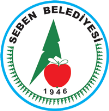  MECLİS KARAR ÖZETİ MECLİS KARAR ÖZETİKALDIRILMAK İSTENİLEN KADRONUNKALDIRILMAK İSTENİLEN KADRONUNKALDIRILMAK İSTENİLEN KADRONUNKALDIRILMAK İSTENİLEN KADRONUNKALDIRILMAK İSTENİLEN KADRONUNALINMAK İSTENİLEN KADRONUNALINMAK İSTENİLEN KADRONUNALINMAK İSTENİLEN KADRONUNALINMAK İSTENİLEN KADRONUNALINMAK İSTENİLEN KADRONUNALINMAK İSTENİLEN KADRONUNUNVAN KODU *SINIFIUNVANIDERECESİADEDİUNVAN KODUSINIFIUNVANIDERECESİADEDİGEREKÇESİ11123GİHMALİ HİZMETLER MÜDÜRLÜĞÜ2111123GİHMALİ HİZMETLER MÜDÜRLÜĞÜ11Norm Kadro Yönetmeliği